Publicado en Málaga, España el 23/05/2018 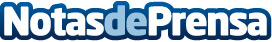 Veneo lanza el más avanzado configurador de ventanas online en EspañaVeneo, el distribuidor de ventanas de PVC, anunció el lanzamiento de una solución única en la industria española de los materiales de construcción. Se trata del configurador online de ventanas y puertas de PVC que permite calcular el precio de la carpintería en cuestión de minutos, desde casa y completamente gratis. Todos los productos ofrecidos cuentan con una alta eficiencia energética y un excelente aislamiento acústicoDatos de contacto:Lukasz951 247 191Nota de prensa publicada en: https://www.notasdeprensa.es/veneo-lanza-el-mas-avanzado-configurador-de Categorias: Nacional Bricolaje Interiorismo Andalucia Consumo Innovación Tecnológica Construcción y Materiales http://www.notasdeprensa.es